06.06.2020 	   МАТЕМАТИКА 18 гр.        Преподаватель  А.И.Русанов(Выполненную работу отправить по электронной почте по адресу alexander_rus@inbox.ru до 17.00). Контрольная работа:  Тригонометрические  уравнения.Цель урока: обобщение знаний учащихся об тригонометрических уравнениях и их свойствах.Основные теоретические знанияТригонометрическими уравнениями называют уравнения, в которых переменная содержится под знаком тригонометрических функций. Для решения различных видов тригонометрических уравнений необходимо уметь решать простейшие тригонометрические уравнения. К ним относятся уравнения вида: sin x = a, cos x = a,  tg x = a,  ctg x = a.   Некоторые представления о решении таких уравнений мы уже имеем. Задача нашего урока состоит в следующем: нам необходимо вывести общие формулы для решения простейших тригонометрических уравнений.Решить простейшее тригонометрическое уравнение – значит найти множество всех значений аргумента, при котором данная тригонометрическая функция принимает значение а.Уравнение cos x = at.к. функция  у = cos x  имеет смысл при y [– 1;1],  то рассмотрим основные случаи решения  данного  уравнения.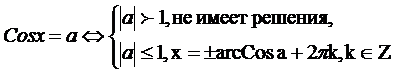 Запишем общую  формулу решения простейших тригонометрических уравнений.    cos x = a,  |a| ≤ 1    x =      Частные случаи: cos x = 1,  x = 2k, k  Z,cos x = – 1,   x =  + 2k, k  Z,cos x = 0,    x = Уравнение sin x = aТ.к. функция у = sinx также имеет смысл при y= [ – 1;1] , то аналогично рассмотрим основные случаи решения данного уравнения.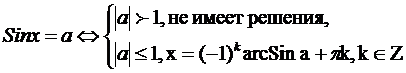 Замечание:при a < 0 формула корней принимает вид  x = (–1)k+1arcsin (–a) + k, k Z  Запишем общую  формулу решения простейших тригонометрических уравнений.    sin x = a,  |a| ≤ 1    x =      |a| > 1  уравнение корней не имеет  Рассмотрим ещё несколько случаев решения данного уравнения, при решении которых используется единичная окружность.Частные случаи:sin x = 1, x = ;    sin x = – 1, x = ; sin x = 0,  x = .Уравнение  tg x = a.Т.к. функция у = tg x  на  интервале   имеет  единственный  корень  x = arctg a.   To tg x = a   x = arctg a + k, k  Z.Итак,  arctg a = x    tg x = a,   .Уравнение  tg x = a  имеет решения   x = arctg a + k, k  Z.Уравнение  ctgx = a Т.к. функция у = сtg x  на  интервале   имеет  единственный  корень  x = arcсtg a.   To сtg x = a   x = arсctg a + k, k  Z.Итак,  arcсtg a = x    сtg x = a,   .Практическая частьКонтрольная работа по теме: Тригонометрические уравнения.Вариант № 1      1) Вычислите:  а)  arcsin (– );    б) arccos ;       в) arctg .Решить уравнение: а)   cos x =    ;      б) 2 sin x = ;        в) tg x = .Решить уравнение:    а) (tg x – 2) ( tg x + ) = 0;         б) ( tg x – 4,5 ) ( tg x – 1) = 0.        4)  Вычислить:  а) 2 arccos 0 + 3 arccos 1 ;     б) arcsin  + arcsin. Решите уравнение :   a) 2 cos 2 x –  3 cos  x + 1 = 0;            б) 3 sin2  x – 5 sin x – 2 = 0.Контрольная работа по теме: Тригонометрические уравнения.Вариант № 2      1) Вычислите:   а)  arcsin (–  );          б) arcos (– );      в) arctg . Решить уравнение:  а)  cos x = –  ;        б) 2 sin  x = ;         в) tg  x  = 1 .     3)   Решить уравнение:                а)  ( tg x – 3 ) (  tg  x – 1 ) = 0;        б)  ( tg x – 5 )( tg x + 1) = 0.     4)   Вычислить:   а)  arctg (– 1 ) + arcsin (– 1);       б)  arcsin  – arctg (– 1).     5)   Решите уравнение :              a)   2 sin2 x + sin x - 1 = 0  ;           б)  6cos2 x + 7cos x – 3 = 0.Контрольная работа по теме: Тригонометрические уравнения.Вариант № 3      1) Вычислите:  а)  arcsin (– );    б) arccos ;       в) arctg . Решить уравнение: а)   cos x = –   ;      б) 2 sin x = 1;      в) tg x = .Решить уравнение:    а) (tg x – 1) ( tg x + ) = 0;         б) (tg x + 1) ( tg x – ) = 0.        4)  Вычислить:  а) 3 arccos  + 2 arccos  ;     б) 2 arcsin (– 1 ) + arcsin.5)  Решите уравнение :              a) 4 cos 2 x  –  8 cos  x + 3 = 0;     б) 4 sin2 x + 11 sin x – 3 = 0;              в) 3 tg2 х + 2 tg x – 1 = 0.